SZKOŁA POLICJI W PILE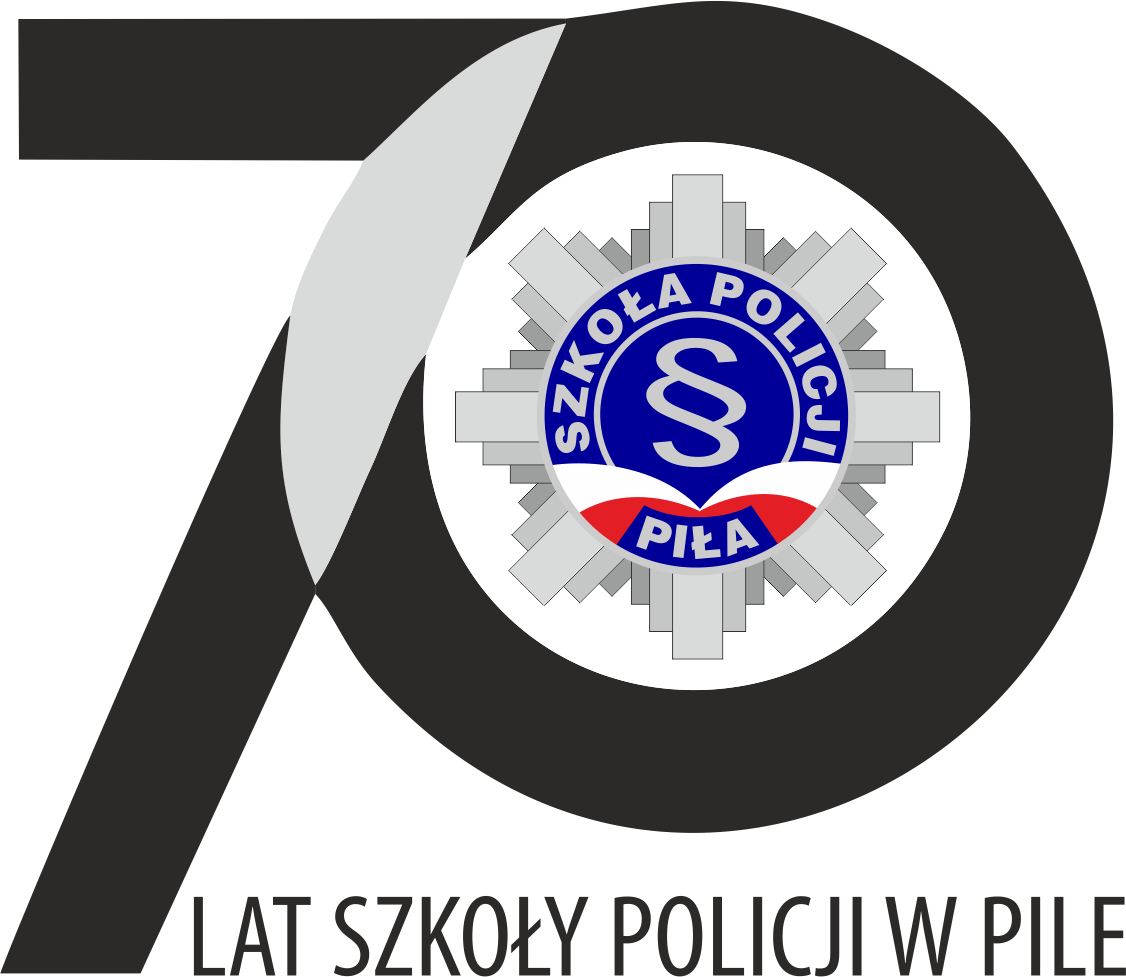 64-920 Piła, pl. Staszica 7, tel. 47 774 2100, 774 2100, fax 47 774 2327, 774 2327,e-mail: sekretariat@sppila.policja.gov.pl, www.pila.szkolapolicji.gov.plL.dz. JZ –139/56/2024					                   	 Piła, dnia 30 kwietnia 2024 r.ZAWIADOMIENIE O WYBORZE OFERTY 
W POSTĘPOWANIU O UDZIELENIE ZAMÓWIENIA PUBLICZNEGOdotyczy: postępowania o udzielenie zamówienia publicznego prowadzonego w trybie przetargu nieograniczonego pn. Dostawy wędlinnumer sprawy: 77/JZ-56/2024Działając na podstawie art. 253 ust. 1 pkt 1 i ust. 2 ustawy z dnia 11 września 2019 r. Prawo zamówień publicznych (tj. Dz. U. z 2023 r. poz. 1605 ze zm.), zwanej dalej „ustawą Pzp”, Zamawiający zawiadamia, że dokonał wyboru najkorzystniejszej oferty złożonej 
w postępowaniu przez Wykonawcę:Gminna Spółdzielnia „Samopomoc Chłopska”ul. Dworcowa 8/186-120 PruszczCena oferty: 214 770,15 złUzasadnienie wyboru: Zgodnie z treścią art. 239 ust. 1 ustawy Pzp, Zamawiający wybiera najkorzystniejszą ofertę na podstawie kryteriów oceny ofert określonych w dokumentach zamówienia. Wykonawca wykazał, iż nie podlega wykluczeniu oraz spełnia warunki udziału w postępowaniu. Oferta otrzymała najwyższą liczbę punktów w kryteriach oceny ofert: Cena oferty brutto  –  waga 60 %;Jakość – waga 40%. Po dokonaniu oceny formalno-merytorycznej ofert, poniżej liczba uzyskanych punktów:Zamawiający informuje, że zawarcie umowy z wybranym Wykonawcą nastąpi zgodnie 
z terminami określonymi w art. 264 ust. 1 ustawy Pzp. 						            	       KOMENDANT						        SZKOŁY POLICJI W PILE                                                                                      z up.						        ZASTĘPCA KOMENDANTA						         SZKOŁY POLICJI W PILE						          mł. insp. Marcin TowalewskiWyk. w 1 egz.Wyk. P.StrugZamieszczono na stronie internetowej prowadzonego postępowania https://platformazakupowa.pl/transakcja/900915  
oraz przesłano do Wykonawców za pośrednictwem strony prowadzonego postępowania w dniu 30 kwietnia 2024 r.L.p.Nazwa i adres WykonawcyLiczba punktów w kryterium Cena – 60%Liczba punktów w kryterium Jakość – 40%Łączna liczba punktów1.Gminna Spółdzielnia 
"Samopomoc Chłopska"ul. Dworcowa 8/1, 86-120 Pruszcz60 pkt36,80 pkt96,80 pkt2.Zakład Handlowo - Produkcyjny Masarstwo Wędliniarstwo 
Sławomir Kraftul. Leśna 18, 64-710 Połajewo45,73 pkt24,90 pkt70,63 pkt3.Przedsiębiorstwo Produkcyjno-Handlowo-Usługowe "BRONEX" Łukaszewska & Królczyk sp. j.ul. Ks. Edwarda Mrotka 6, 62-130 Gołańcz43,69 pkt24,80 pkt68,49 pkt